Уважаемые коллеги!Представляем Вашему вниманию коммерческое предложение от АНО ДПО «Современная научно-технологическая академия».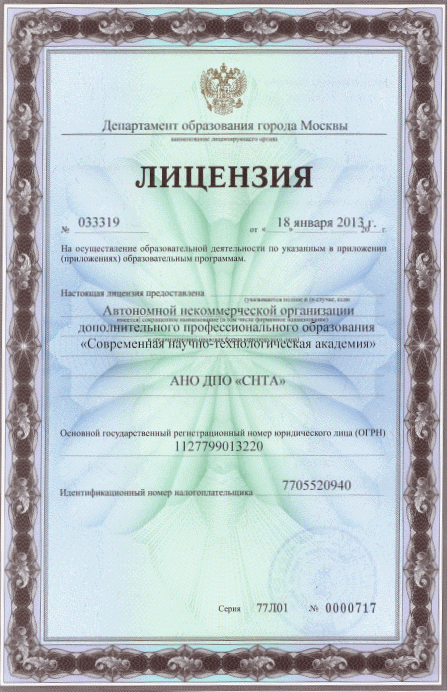   АНО ДПО «СНТА»:      •  Лицензия Департамента образования г. Москвы № 034268  от 25.10.2013;      • Широкий выбор образовательных программ и учебных модулей;      • Использование современных дистанционных образовательных технологий, позволяющие слушателям проходить обучение без отрыва от производства, находясь в любой точке России и мира;      • Консультации и помощь, мы ориентированы на долгосрочные сотрудничество и поэтому всячески поддерживаем наших слушателей;      • Удобное расположение, корпус академии расположен в центре Москвы в 5 минутах ходьбы от ст. м. Охотный ряд.  Документ, выдаваемый Академией; 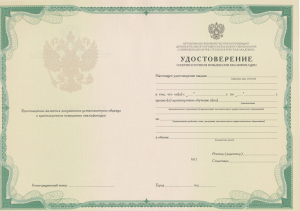                                                     •   Удостоверение о краткосрочном повышении квалификации                                                    выдаваемое Академией имеет индивидуальный дизайн, напечатано на бумаге                                                      с водяными знаками и имеет 12 степеней защиты, заверенный печатью                                                    Академии и подписью ректора. На удостоверении имеется реестровый номер,                                                    по которому можно проверить, кому оно выдавалось, сделав                                                          соответствующий письменный запрос.
• Квалификационный аттестат выдаваемый Академией имеет индивидуальный дизайн, напечатан на бумаге с водяными знаками и имеет 12 степеней защиты. На Квалификационном аттестате имеется порядковый номер и серия, по которым можно проверить, кому оно выдавалось, сделав соответствующий письменный запрос. • Результат проверки знаний по пожарно-техническому минимуму оформляются протоколом, а лицам, прошедшим проверку знаний, выдаются удостоверения о проверке знаний требований пожарно-технического минимума.• Результат проверки знаний по охране труда оформляются протоколом, а лицам, прошедшим проверку знаний, выдаются удостоверения о проверке знаний требований охраны труда.Мы открыты для сотрудничества и готовы ответить на все Ваши вопросы!_________________________________________________________________________________________________________________*Окончательную стоимость заказанной услуги уточняйте у Вашего персонального менеджера____________________________________________________________________________________________________________________________________________________________________________________________________________________________________________________________________________________________________________________________________________________________________________________________________________________________________________________________________________________________________________    Ваш персональный менеджер: Польняков Игнат Дмитриевич             Тел. +7(495)247-58-58 доб. 217                                                                                                                                    E-mail: i.polnyakov@snta.ru№Повышение КвалификацииКол-во часовСтоимость (рубли)1Строителей726 5002Проектировщиков 726 5003Инженерные изыскания 1087 5004ОПО (особо опасные объекты)1408 5005Энергоаудит 724 5006Экологическая безопасность 72/1127 000/ 8 5007Для МЧС 72/1407 000/ 8 5008Маркшейдерские работы 728 0009Реставрация  728 00010Атомка 140/2808 500/ 11 500Вид обучениеКвалификационная аттестация/ в дополнение к ПКИнструктаж по охране трудаИнструктаж по охране труда на высотеПожарно-технический минимум Стоимость (рубли)5 500/ 3 500 4 0005 0003 500